IEEE P802.11
Wireless LANsMonday 14 September 2020, 19:00 – 21:00 ETSplit MAC and PHY:MAC: https://mentor.ieee.org/802.11/dcn/20/11-20-1079-19-00be-minutes-for-tgbe-mac-ad-hoc-teleconferences-in-july-and-september-2020.docx PHY: https://mentor.ieee.org/802.11/dcn/20/11-20-1499-06-00be-minutes-802-11-be-phy-ad-hoc-telephone-conferences-september-november-2020.docx Tuesday 15 September 2020, 19:00 – 21:00 ETIntroductionThe Chair, Alfred Asterjadhi (Qualcomm), calls the meeting to order at 19:02 ET. The Chair notifies that the agenda is in 1269r5.IEEE 802 and 802.11 IPR policy and procedure. If anyone in this meeting is personally aware of the holder of any patent claims that are potentially essential to implementation of the proposed standard(s) under consideration by this group please speak up now. Nobody speaks/writes up.The Chair goes through Error! Reference source not found..Attendance reminder.Participation slide: https://mentor.ieee.org/802-ec/dcn/16/ec-16-0180-05-00EC-ieee-802-participation-slide.pptxPlease record your attendance during the conference call by using the IMAT system: 1) login to imat, 2) select “802.11 Telecons (<Month>)” entry, 3) select “C/LM/WG802.11 Attendance” entry, 4) click “TGbe <MAC/PHY/Joint> conference call that you are attending.If you are unable to record the attendance via IMAT then please send an e-mail to Dennis Sundman (dennis.sundman@ericsson.com) and Alfred Asterjadhi (aasterja@qti.qualcomm.com)Please ensure that the following information is listed correctly when joining the call:"[voter status] First Name Last Name (Affiliation)"Participants reported in IMAT:Abdelaal, Rana	Broadcom CorporationAbouelseoud, Mohamed	Sony CorporationAboulmagd, Osama	Huawei Technologies Co.,  LtdAdachi, Tomoko	TOSHIBA CorporationAgarwal, Peyush	Broadcom CorporationAkhmetov, Dmitry	Intel CorporationAldana, Carlos	FacebookAn, Song-Haur	INDEPENDENTAndersdotter, Amelia	None - Self-fundedAnsley, Carol	IEEE member / Self EmployedAnwyl, Gary	MediaTek Inc.Asterjadhi, Alfred	Qualcomm IncorporatedAu, Kwok Shum	Huawei Technologies Co.,  LtdAu, Oscar	Origin WirelessB, Hari Ram	NXP SemiconductorsBaek, SunHee	LG ELECTRONICSBaik, Eugene	Qualcomm Incorporatedbaron, stephane	Canon Research Centre FranceBei, Jianwei	NXP SemiconductorsBerkema, Alan	HP Inc.Boldy, David	Broadcom CorporationCao, Rui	NXP SemiconductorsCariou, Laurent	Intel CorporationCarney, William	Sony CorporationChen, Canfeng	Xiaomi Inc.Chen, Cheng	Intel CorporationChen, Cheng-Ming	Qualcomm IncorporatedChen, Na	MaxLinear CorpCheng, Paul	MediaTek Inc.Choo, Seungho	Senscomm Semiconductor Co., Ltd.Chu, Liwen	NXP SemiconductorsCHUN, JINYOUNG	LG ELECTRONICSChung, Chulho	SAMSUNGCoffey, John	Realtek Semiconductor Corp.Das, Dibakar	Intel CorporationDas, Subir	Perspecta Labs Inc.Derham, Thomas	Broadcom Corporationde Vegt, Rolf	Qualcomm IncorporatedDing, Baokun	Huawei Technologies Co., LtdDing, Yanyi	Panasonic CorporationDOAN, DUNG	Qualcomm IncorporatedDong, Xiandong	Xiaomi Inc.ElSherif, Ahmed	Qualcomm IncorporatedErceg, Vinko	Broadcom CorporationFang, Yonggang	ZTE TX Incfeng, Shuling	MediaTek Inc.Fischer, Matthew	Broadcom CorporationGan, Ming	Huawei Technologies Co., LtdGhaderipoor, Alireza	MediaTek Inc.Ghosh, Chittabrata	Intel CorporationGong, Bo	Huawei Technologies Co. LtdGrandhe, Niranjan	NXP SemiconductorsGuo, Yuchen	Huawei Technologies Co., LtdHaider, Muhammad Kumail	FacebookHamilton, Mark	Ruckus/CommScopeHan, Zhiqiang	ZTE CorporationHo, Duncan	Qualcomm IncorporatedHong, Hanseul	WILUS Inc.Hsiao, Ching-Wen	MediaTek Inc.Hsieh, Hung-Tao	MediaTek Inc.Hsu, Chien-Fang	MediaTek Inc.Hu, Chunyu	FacebookHu, Mengshi	HUAWEIHuang, Guogang 	HuaweiHuang, Po-Kai	Intel CorporationHwang, Sung Hyun	Electronics and Telecommunications Research Institute (ETRI)Inoue, Yasuhiko	Nippon Telegraph and Telephone Corporation (NTT)Jang, Insun	LG ELECTRONICSJeon, Eunsung	SAMSUNG ELECTRONICSJi, Chenhe	Huawei Technologies Co. LtdJiang, Jeng-Shiann	Vertexcom TechnologiesJiang, Jinjing	Apple, Inc.Jones, Allan	ActivisionJUNG, MYUNG CHEUL	Pantech Inc.Kadampot, Ishaque Ashar	Qualcomm IncorporatedKain, Carl	USDoTKakani, Naveen	Qualcomm IncorporatedKamel, Mahmoud	InterDigital, Inc.Kandala, Srinivas	SAMSUNGKang, Sugbong	Apple, Inc.Kedem, Oren	Huawei Technologies Co. LtdKhan, Naseem	Leidos Engineering. LLCKim, Jeongki	LG ELECTRONICSKim, Myeong-Jin	SAMSUNGkim, namyeong	LG ELECTRONICSKim, Sang Gook	LG ELECTRONICSKim, Sanghyun	WILUS IncKim, Yongho	Korea National University of TransportationKim, Youhan	Qualcomm IncorporatedKishida, Akira	Nippon Telegraph and Telephone Corporation (NTT)Klein, Arik	Huawei Technologies Co. LtdKneckt, Jarkko	Apple, Inc.Ko, Geonjung	WILUS Inc.Kondo, Yoshihisa	Advanced Telecommunications Research Institute International (ATR)Kwon, Young Hoon	NXP SemiconductorsLan, Zhou	Broadcom CorporationLee, Il-Gu	Sungshin UniversityLee, Wookbong	SAMSUNGLevitsky, Ilya	IITP RASLevy, Joseph	InterDigital, Inc.Li, Jialing	Qualcomm IncorporatedLi, Nan	ZTE CorporationLi, Qinghua	Intel CorporationLi, Yiqing	Huawei Technologies Co. LtdLi, Yunbo	Huawei Technologies Co., LtdLim, Dong Guk	LG ELECTRONICSLin, Wei	Huawei Technologies Co. LtdLindskog, Erik	SAMSUNGLiu, Der-Zheng	Realtek Semiconductor Corp.Liu, Jianhan	MediaTek Inc.Lou, Hanqing	InterDigital, Inc.Lu, Liuming	ZTE CorporationLuo, Chaoming	Beijing OPPO telecommunications corp., ltd.Ma, Li	MediaTek Inc.Ma, Mengyao	HUAWEIMehrnoush, Morteza	FacebookMemisoglu, Ebubekir	Istanbul Medipol University; VestelMerlin, Simone	Qualcomm IncorporatedMinotani, Jun	Panasonic CorporationMirfakhraei, Khashayar	Cisco Systems, Inc.Monajemi, Pooya	Cisco Systems, Inc.Montreuil, Leo	Broadcom CorporationMoon, Juseong	Korea National University of TransportationMurti, Wisnu	SeoulTechNakano, Takayuki	Panasonic CorporationNam, Junyoung	Qualcomm IncorporatedNaribole, Sharan	SAMSUNGNezou, Patrice	Canon Research Centre FranceOkada, Hiraku	Nagoya UniversityOuchi, Masatomo	CanonPare, Thomas	MediaTek Inc.Park, Eunsung	LG ELECTRONICSPark, Minyoung	Intel CorporationPatil, Abhishek	Qualcomm IncorporatedPatwardhan, Gaurav	Hewlett Packard EnterprisePerkins, Richard	QorvoPetrick, Albert	InterDigital, Inc.Pirhonen, Riku	NXP Semiconductorsporat, ron	Broadcom CorporationPuducheri, Srinath	Broadcom CorporationQIU, WEI	Huawei Technologies Co., LtdRai, Kapil	Qualcomm IncorporatedRaissinia, Alireza	Qualcomm IncorporatedRantala, Enrico-Henrik	NokiaRedlich, Oded	HUAWEIRege, Kiran	Perspecta LabsRezk, Meriam	Qualcomm IncorporatedRosdahl, Jon	Qualcomm Technologies, Inc.Schelstraete, Sigurd	Quantenna Communications, Inc.Shellhammer, Stephen	Qualcomm IncorporatedSherlock, Ian	Texas Instruments IncorporatedShilo, Shimi	HUAWEISmely, Di Dieter	Kapsch TrafficCom AGSolaija, Muhammad Sohaib	Istanbul Medipol University; VestelSrinivasan, Shree Raman	Qualcomm IncorporatedStott, Noel	Keysight TechnologiesStrauch, Paul	Qualcomm IncorporatedSu, Hang	Broadcom CorporationSUH, JUNG HOON	Huawei Technologies Co. LtdSun, Bo	ZTE CorporationSun, Li-Hsiang	InterDigital, Inc.Sun, Yanjun	Qualcomm IncorporatedSundman, Dennis	Ericsson ABSURACI, FRANK	U.S. Department of Homeland SecurityTian, Bin	Qualcomm IncorporatedTian, Tao	Unisoc Comm.Torab Jahromi, Payam	FacebookTsodik, Genadiy	Huawei Technologies Co. LtdUrabe, Yoshio	Panasonic CorporationVarshney, Prabodh	NokiaVermani, Sameer	Qualcomm IncorporatedVIGER, Pascal	Canon Research Centre FranceWang, Hao	TencentWang, Huizhao	Quantenna Communications, Inc.Wang, Lei	Huawei R&D USAWang, Qi	Apple, Inc.Wang, Xiaofei	InterDigital, Inc.Ward, Lisa	Rohde & SchwarzWu, Kanke	Qualcomm IncorporatedWu, Tianyu	Apple, Inc.Wullert, John	Perspecta LabsXin, Liangxiao	Sony CorporationXin, Yan	Huawei Technologies Co., LtdXue, Qi	Qualcomm IncorporatedXue, Ruifeng	Cisco Systems, Inc.Yan, Aiguo	OppoYang, Jay	NokiaYANG, RUI	InterDigital, Inc.Yang, Steve TS	MediaTek Inc.Yang, Yunsong	Futurewei TechnologiesYano, Kazuto	Advanced Telecommunications Research Institute International (ATR)Yee, James	MediaTek Inc.yi, yongjiang	Futurewei TechnologiesYona, Yair	Qualcomm IncorporatedYoung, Christopher	Broadcom CorporationYu, Heejung	Korea UniversityYu, Jian	Huawei Technologies Co., LtdYu, Mao	NXP SemiconductorsYukawa, Mitsuyoshi	Canon, Inc.Zeng, Ruochen	NXP SemiconductorsZeng, Yan	Huawei Technologies Co.,  LtdZHANG, JIAYIN	HUAWEIZhang, Yan	NXP SemiconductorsZou, Tristan	Qualcomm IncorporatedZuo, Xin	TencentAnnouncements: No particular announcements.Call for nominations of TGbe officersVicechairs and Secretary. The Chair mentions that all current officers are willing to continue their service. If other people are interested, they shall speak up before the motion to re-confirm the TGbe officers scheduled for Thursday session.Towards TGbe D0.1 Draft–Status and Updates (Edward) Alfred goes through an overview of the PDT status updates. We need to finalize the document by September 30.Discussion:C: I prefer that we take what we have by the end of this week.Edward goes through spec text and volunteers document.SP: Do you support having “MLO-TID mapping/Link” as Basics R1?Y/N/A: 79/44/27  SP fails.Technical Submissions-Trigger764r2, “Trigger Consideration”, Liwen Chu (NXP)Summary: The authors look at different extensions to the trigger frame design for EHT. They consider 2 options. The first option is based on reusing the .11ax frame structures, whereas the second option is to define new trigger types.C: Slide 6, I think it’s better not to use the reserved bit.C: Slide 4, you use user info. It has information which is not in the common part right?A: Yes.C: You could consider using another reserved bit to signal that this is an enhanced trigger frame.828r1, “RU Allocation Subfield Design 4 EHT Trigger Frame”, Myeongjin KimSummary: The authors propose to modify the RU allocation subfield to indicate the supported bandwidths. Discussion:C: What happens when the MRU’s becomes larger than 80 MHz? Can you get issues like reversed primary/secondary channels? Can you handle this?
A: Yes.AoB: Next call we will continue with trigger based contributions.Recess at 20:56.Tuesday 16 September 2020, 09:00 – 11:00 ETOnly MAC:MAC: https://mentor.ieee.org/802.11/dcn/20/11-20-1518-05-00be-minutes-for-tgbe-mac-ad-hoc-teleconferences-sept-nov-2020.docx Thursday 17 September 2020, 9:00 – 10:00 ETIntroductionThe Chair, Alfred Asterjadhi (Qualcomm), calls the meeting to order at 9:01 ET. The Chair notifies that the agenda is in 1269r7.IEEE 802 and 802.11 IPR policy and procedure. If anyone in this meeting is personally aware of the holder of any patent claims that are potentially essential to implementation of the proposed standard(s) under consideration by this group please speak up now. Nobody speaks/writes up.Attendance reminder.Participation slide: https://mentor.ieee.org/802-ec/dcn/16/ec-16-0180-05-00EC-ieee-802-participation-slide.pptxPlease record your attendance during the conference call by using the IMAT system: 1) login to imat, 2) select “802.11 Telecons (<Month>)” entry, 3) select “C/LM/WG802.11 Attendance” entry, 4) click “TGbe <MAC/PHY/Joint> conference call that you are attending.If you are unable to record the attendance via IMAT then please send an e-mail to Dennis Sundman (dennis.sundman@ericsson.com) and Alfred Asterjadhi (aasterja@qti.qualcomm.com)Please ensure that the following information is listed correctly when joining the call:"[voter status] First Name Last Name (Affiliation)"Participants reported in IMAT:Abouelseoud, Mohamed	Sony CorporationAboulmagd, Osama	Huawei Technologies Co.,  LtdAdachi, Tomoko	TOSHIBA CorporationAdhikari, Shubhodeep	Broadcom CorporationAgarwal, Peyush	Broadcom CorporationAkhmetov, Dmitry	Intel CorporationAn, Song-Haur	INDEPENDENTAsterjadhi, Alfred	Qualcomm IncorporatedAu, Kwok Shum	Huawei Technologies Co.,  LtdAu, Oscar	Origin WirelessAwater, Geert	Qualcomm IncorporatedAygul, Mehmet	Istanbul Medipol University; VestelBaek, SunHee	LG ELECTRONICSBaik, Eugene	Qualcomm IncorporatedBankov, Dmitry	IITP RASbaron, stephane	Canon Research Centre FranceBeg, Chris	Cognitive Systems Corp.Bei, Jianwei	NXP SemiconductorsBhandaru, Nehru	Broadcom CorporationBoldy, David	Broadcom CorporationBredewoud, Albert	Broadcom CorporationCao, Rui	NXP SemiconductorsCarney, William	Sony CorporationChen, Cheng	Intel Corporationchen, jindou	Huawei Technologies Co. LtdChen, Na	MaxLinear CorpCheng, Paul	MediaTek Inc.CHERIAN, GEORGE	Qualcomm IncorporatedChitrakar, Rojan	Panasonic Asia Pacific Pte Ltd.Choi, Jinsoo	LG ELECTRONICSChoo, Seungho	Senscomm Semiconductor Co., Ltd.Chu, Liwen	NXP SemiconductorsCHUN, JINYOUNG	LG ELECTRONICSChung, Chulho	SAMSUNGDas, Dibakar	Intel CorporationDas, Subir	Perspecta Labs Inc.Davies, Robert	SignifyDerham, Thomas	Broadcom CorporationDing, Yanyi	Panasonic CorporationDong, Xiandong	Xiaomi Inc.Erceg, Vinko	Broadcom CorporationFang, Yonggang	ZTE TX Incfeng, Shuling	MediaTek Inc.Fischer, Matthew	Broadcom CorporationFoland, Jeremy	Broadcom CorporationGodbole, sachin	Broadcom CorporationGoto, Fumihide	SelfGuo, Yuchen	Huawei Technologies Co., LtdHAN, CHONG	pureLiFiHan, Jonghun	SAMSUNGHan, Zhiqiang	ZTE CorporationHandte, Thomas	Sony CorporationHervieu, Lili	Cable Television Laboratories Inc. (CableLabs)Ho, Duncan	Qualcomm IncorporatedHong, Hanseul	WILUS Inc.Hsieh, Hung-Tao	MediaTek Inc.Hsu, Chien-Fang	MediaTek Inc.Hu, Chunyu	FacebookHu, Glenn	TencentHuang, Guogang 	HuaweiHuang, Lei	Guangdong OPPO Mobile Telecommunications Corp.,LtdHuang, Po-Kai	Intel CorporationJang, Insun	LG ELECTRONICSJeon, Eunsung	SAMSUNG ELECTRONICSJi, Chenhe	Huawei Technologies Co. Ltdjiang, feng	Apple Inc.Jones, Allan	ActivisionKakani, Naveen	Qualcomm IncorporatedKamel, Mahmoud	InterDigital, Inc.Kandala, Srinivas	SAMSUNGKasher, Assaf	Qualcomm IncorporatedKedem, Oren	Huawei Technologies Co. LtdKhan, Naseem	Leidos Engineering. LLCKhorov, Evgeny	IITP RASKim, Jeongki	LG ELECTRONICSKim, Myeong-Jin	SAMSUNGkim, namyeong	LG ELECTRONICSKim, Sang Gook	LG ELECTRONICSKim, Sanghyun	WILUS IncKim, Yongho	Korea National University of TransportationKim, Youhan	Qualcomm IncorporatedKishida, Akira	Nippon Telegraph and Telephone Corporation (NTT)Klein, Arik	Huawei Technologies Co. LtdKlimakov, Andrey	Huawei Technologies Co., LtdKneckt, Jarkko	Apple, Inc.Ko, Geonjung	WILUS Inc.Kondo, Yoshihisa	Advanced Telecommunications Research Institute International (ATR)Kwon, Young Hoon	NXP SemiconductorsLalam, Massinissa	SAGEMCOM BROADBAND SASLan, Zhou	Broadcom CorporationLansford, James	Qualcomm IncorporatedLee, Il-Gu	Sungshin UniversityLee, Nancy	SignifyLe Houerou, Brice	Canon Research Centre FranceLevitsky, Ilya	IITP RASLevy, Joseph	InterDigital, Inc.Li, Nan	ZTE CorporationLi, Yunbo	Huawei Technologies Co., LtdLim, Dong Guk	LG ELECTRONICSLin, Wei	Huawei Technologies Co. LtdLIU, CHENCHEN	Huawei Technologies Co., LtdLiu, Der-Zheng	Realtek Semiconductor Corp.Liu, Jianfei	HUAWEILiu, Yong	Apple, Inc.Lopez, Miguel	Ericsson ABLorgeoux, Mikael	Canon Research Centre FranceLou, Hanqing	InterDigital, Inc.Lu, Liuming	ZTE CorporationLuo, Chaoming	Beijing OPPO telecommunications corp., ltd.Lv, kaiying	MediaTek Inc.Lv, Lily	Huawei Technologies Co. LtdMa, Li	MediaTek Inc.Ma, Mengyao	HUAWEIMadpuwar, Girish	Broadcom CorporationMehrnoush, Morteza	FacebookMELZER, Ezer	Toga Networks, a Huawei companyMemisoglu, Ebubekir	Istanbul Medipol University; VestelMirfakhraei, Khashayar	Cisco Systems, Inc.Montreuil, Leo	Broadcom CorporationMoon, Juseong	Korea National University of TransportationNezou, Patrice	Canon Research Centre FranceNguyen, An	DHS/CISAnoh, yujin	Newracom Inc.Ozbakis, Basak	VESTELPalm, Stephen	Broadcom CorporationPare, Thomas	MediaTek Inc.Park, Eunsung	LG ELECTRONICSPark, Minyoung	Intel CorporationPatwardhan, Gaurav	Hewlett Packard EnterprisePerkins, Richard	QorvoPetrick, Albert	InterDigital, Inc.Petry, Brian	Broadcom CorporationPettersson, Charlie	Ericsson ABporat, ron	Broadcom CorporationPulikkoonattu, Rethnakaran	Broadcom CorporationPushkarna, Rajat	Panasonic Asia Pacific Pte Ltd.Rafique, Saira	Istanbul Medipol University ; VESTELRaissinia, Alireza	Qualcomm IncorporatedRedlich, Oded	HUAWEIRege, Kiran	Perspecta LabsRegev, Dror	Toga Networks (a Huawei Company)REICH, MOR	Togan Networks, a Huawei CompanySandhu, Shivraj	Qualcomm IncorporatedSchiessl, Sebastian	u-bloxSedin, Jonas	Ericsson ABSeok, Yongho	MediaTek Inc.Serafimovski, Nikola	pureLiFiSevin, Julien	Canon Research Centre FranceShellhammer, Stephen	Qualcomm IncorporatedShilo, Shimi	HUAWEISmely, Di Dieter	Kapsch TrafficCom AGSolaija, Muhammad Sohaib	Istanbul Medipol University; VestelStacey, Robert	Intel CorporationSU, HONGJIA	Huawei Technologies Co.,  LtdSUH, JUNG HOON	Huawei Technologies Co. LtdSun, Bo	ZTE CorporationSun, Li-Hsiang	InterDigital, Inc.Sun, Yanjun	Qualcomm IncorporatedSundman, Dennis	Ericsson ABSURACI, FRANK	U.S. Department of Homeland SecurityTakai, Mineo	Space-Time EngineeringTanaka, Yusuke	Sony CorporationTHOUMY, Francois	Canon Research Centre FranceTian, Bin	Qualcomm IncorporatedTsodik, Genadiy	Huawei Technologies Co. LtdTurkmen, Halise	Istanbul Medipol University; VestelUrabe, Yoshio	Panasonic CorporationVan Zelst, Allert	Qualcomm IncorporatedVarshney, Prabodh	NokiaVerma, Sindhu	Broadcom CorporationVermani, Sameer	Qualcomm IncorporatedVIGER, Pascal	Canon Research Centre FranceWang, Chao Chun	MediaTek Inc.Wang, Hao	TencentWang, Lei	Huawei R&D USAWang, Qi	Apple, Inc.Want, Roy	GoogleWentink, Menzo	QualcommWu, Tianyu	Apple, Inc.Wullert, John	Perspecta LabsXin, Liangxiao	Sony CorporationXin, Yan	Huawei Technologies Co., LtdXue, Ruifeng	Cisco Systems, Inc.Yang, Bo	Huawei Technologies Co. LtdYang, Jay	NokiaYANG, RUI	InterDigital, Inc.Yang, Steve TS	MediaTek Inc.Yang, Yunsong	Futurewei TechnologiesYano, Kazuto	Advanced Telecommunications Research Institute International (ATR)Yee, James	MediaTek Inc.yi, yongjiang	Futurewei TechnologiesYoung, Christopher	Broadcom CorporationYu, Heejung	Korea UniversityYu, Jian	Huawei Technologies Co., LtdYu, Mao	NXP SemiconductorsYukawa, Mitsuyoshi	Canon, Inc.Zhang, Yan	NXP SemiconductorsZhou, Yifan	Huawei Technologies Co., LtdZuo, Xin	TencentAnnouncements: None.Motions: 841r22Motion: Approve TG MinutesMove to approve TGbe minutes of teleconferences listed below:Teleconferences July-Sept: https://mentor.ieee.org/802.11/dcn/20/11-20-1109-06-00be-july-september-tgbe-teleconference-minutes.docxMove: Dennis Sundman, Second: Edward AuDiscussion: No discussionResult: Approved with unanimous consent.Motion 128: Move to confirm Laurent Cariou as TGbe Vice-ChairMove: 	Subir Das, Second: Ming GanResult: Approved with unanimous consent.Motion 129: Move to confirm Matthew Fischer as TGbe Vice-ChairMove: 	Subir Das, Second: Ming GanResult: Approved with unanimous consent.Motion 130: Move to confirm Dennis Sundman as TGbe SecretaryMove: 	Subir Das, Second: Edward AuResult: Approved with unanimous consent.Motion 131:  Move to add to the 11be SFD, candidate specification text in 11-20/566r66 that is identified with the following tags:SP190, SP191, SP192, SP193, SP194, SP195, SP196, SP197, SP199, SP200, SP201, SP202, SP203, SP204, SP205, SP206, SP207, SP208, SP209.Move: Edward Au, Second: Ross Jian YuDiscussion:C: I want to keep SP198.A: According to our procedures if there is a request to remove it, we should treat it separately.C: Is this the right number, r66, because I see r67 on the server.A: Yes, r66 is correct.Result: Approved with unanimous consent.Note: These are all candidate SFD texts highlighted in yellow that have NOT received a request for further discussionMove 132: Move to add to the 11be SFD, candidate specification text in 11-20/566r66 that is identified with the following tags:SP198Move: Matthew Fischer, Second: Kaiying LuDiscussion:C: I am speaking against this motion. This way of doing transmission (proposed in 198) is not how we generally do it. We need to evaluate overhead/performance for this. This sort of big optional feature is not justified to be added at this point.C: Other technologies have this feature and it entails a competitive advantage (for example NR-U). I believe we need this.C: How do you know the channel busy time?C: How do we know if this works?C: I think we should be careful what the competition is doing. Unless we can step up against it (e.g., NR-U), we’re going to be out of business. Our standard if full of options.C: I think it is a good feature but we need more time to evaluate this.Preliminary Result: Y/N/A: 59/37/43  Preliminary failsResult: Y/N/A: 59Y, 35N, 40A, [62%]  fails. See Appendix 1 for details.Note 1: These are all candidate SFD texts highlighted in yellow that have received a request for further discussionNote 2: SP result is 52Y,16N,24A: see next slide for SP contentMotion 133: Move to amend the paragraph below of the TGbe SFD (11-20/1262r14):802.11be uses B3 equal to 1, B2 B1 equal to 0 and B0 equal to 0 in Fragment Number field to indicate 512 BA bitmap length and to use B3 equal to 1, B2-B1 equal to 01 and B0 equal to 10 in Fragment Number field to indicate 1024 BA bitmap length in compressed BA and multi-STA BA. [Motion 112, #SP24, [17] and [158]]Move:	Liwen Chu, Second: Ming GanDiscussion: No discussion.Result: Approved with unanimous consent.Towards TGbe D0.1 Draft–Status and Updates (Edward)–997r41Edward goes through the spec text volunteers and status document. Some minor discussion.PDT Status for R1 MAC features:PDT Status for R1 PHY features:Discussion:C: When is the last time for a straw poll to pass to make it into D0.1?A: All SPs passed by Monday 28th September. We may also go through a couple of documents in the joint call.AoB: None.Recess at 9:59.Monday 21 September, 10:00 – 13:00 ETSplit MAC and PHY:MAC: https://mentor.ieee.org/802.11/dcn/20/11-20-1518-05-00be-minutes-for-tgbe-mac-ad-hoc-teleconferences-sept-nov-2020.docxPHY: https://mentor.ieee.org/802.11/dcn/20/11-20-1499-06-00be-minutes-802-11-be-phy-ad-hoc-telephone-conferences-september-november-2020.docx Wednesday 23 September, 10:00 – 13:00 ETOnly MAC:MAC: https://mentor.ieee.org/802.11/dcn/20/11-20-1518-05-00be-minutes-for-tgbe-mac-ad-hoc-teleconferences-sept-nov-2020.docx Thursday 24 September, 19:00 – 22:00 ETSplit MAC and PHY:MAC: https://mentor.ieee.org/802.11/dcn/20/11-20-1518-05-00be-minutes-for-tgbe-mac-ad-hoc-teleconferences-sept-nov-2020.docxPHY: https://mentor.ieee.org/802.11/dcn/20/11-20-1499-06-00be-minutes-802-11-be-phy-ad-hoc-telephone-conferences-september-november-2020.docx Monday 28 September, 19:00 – 22:00 ETSplit MAC and PHY:MAC: https://mentor.ieee.org/802.11/dcn/20/11-20-1518-05-00be-minutes-for-tgbe-mac-ad-hoc-teleconferences-sept-nov-2020.docxPHY: https://mentor.ieee.org/802.11/dcn/20/11-20-1499-06-00be-minutes-802-11-be-phy-ad-hoc-telephone-conferences-september-november-2020.docx Wednesday 30 September, 19:00 – 21:00 ETIntroductionThe Chair, Alfred Asterjadhi (Qualcomm), calls the meeting to order at 19:01 ET. The Chair notifies that the agenda is in 1269r16.IEEE 802 and 802.11 IPR policy and procedure. If anyone in this meeting is personally aware of the holder of any patent claims that are potentially essential to implementation of the proposed standard(s) under consideration by this group please speak up now. Nobody speaks/writes up.Attendance reminder.Participation slide: https://mentor.ieee.org/802-ec/dcn/16/ec-16-0180-05-00EC-ieee-802-participation-slide.pptxPlease record your attendance during the conference call by using the IMAT system: 1) login to imat, 2) select “802.11 Telecons (<Month>)” entry, 3) select “C/LM/WG802.11 Attendance” entry, 4) click “TGbe <MAC/PHY/Joint> conference call that you are attending.If you are unable to record the attendance via IMAT then please send an e-mail to Dennis Sundman (dennis.sundman@ericsson.com) and Alfred Asterjadhi (aasterja@qti.qualcomm.com)Please ensure that the following information is listed correctly when joining the call:"[voter status] First Name Last Name (Affiliation)"Participants reported in IMAT:AbidRabbu, Shaima'	Istanbul Medipol University; VestelAboulmagd, Osama	Huawei Technologies Co.,  LtdAbushattal, Abdelrahman	Istanbul Medipol university ;VestelAdhikari, Shubhodeep	Broadcom CorporationAgarwal, Peyush	Broadcom CorporationAkhmetov, Dmitry	Intel CorporationAn, Song-Haur	INDEPENDENTAnwyl, Gary	MediaTek Inc.Asterjadhi, Alfred	Qualcomm IncorporatedAu, Kwok Shum	Huawei Technologies Co.,  Ltdbaron, stephane	Canon Research Centre FranceBoldy, David	Broadcom CorporationBredewoud, Albert	Broadcom CorporationCao, Rui	NXP SemiconductorsCariou, Laurent	Intel CorporationCarney, William	Sony CorporationChen, Cheng	Intel CorporationChen, Na	MaxLinear CorpCHERIAN, GEORGE	Qualcomm IncorporatedChitrakar, Rojan	Panasonic Asia Pacific Pte Ltd.Choi, Jinsoo	LG ELECTRONICSChu, Liwen	NXP SemiconductorsCoffey, John	Realtek Semiconductor Corp.Das, Dibakar	Intel CorporationDas, Subir	Perspecta Labs Inc.de Vegt, Rolf	Qualcomm IncorporatedDong, Xiandong	Xiaomi Inc.Eitan, Alecsander	Qualcomm IncorporatedFang, Yonggang	ZTE TX IncGhaderipoor, Alireza	MediaTek Inc.Ghosh, Chittabrata	Intel CorporationGong, Bo	Huawei Technologies Co. LtdGuo, Yuchen	Huawei Technologies Co., LtdHan, Jonghun	SAMSUNGHan, Zhiqiang	ZTE CorporationHandte, Thomas	Sony CorporationHervieu, Lili	Cable Television Laboratories Inc. (CableLabs)Ho, Duncan	Qualcomm IncorporatedHsieh, Hung-Tao	MediaTek Inc.Hsu, Chien-Fang	MediaTek Inc.Hu, Chunyu	FacebookHuang, Guogang 	HuaweiHuang, Lei	Guangdong OPPO Mobile Telecommunications Corp.,LtdInoue, Yasuhiko	Nippon Telegraph and Telephone Corporation (NTT)Jang, Insun	LG ELECTRONICSJi, Chenhe	Huawei Technologies Co. LtdJiang, Jinjing	Apple, Inc.Kain, Carl	USDoTKakani, Naveen	Qualcomm IncorporatedKamel, Mahmoud	InterDigital, Inc.Kandala, Srinivas	SAMSUNGKang, Sugbong	Apple, Inc.Kedem, Oren	Huawei Technologies Co. LtdKhan, Naseem	Leidos Engineering. LLCKhorov, Evgeny	IITP RASKim, Jeongki	LG ELECTRONICSKim, Sang Gook	LG ELECTRONICSKim, Sanghyun	WILUS IncKim, Youhan	Qualcomm IncorporatedKishida, Akira	Nippon Telegraph and Telephone Corporation (NTT)Klein, Arik	Huawei Technologies Co. LtdKlimakov, Andrey	Huawei Technologies Co., LtdKo, Geonjung	WILUS Inc.Kondo, Yoshihisa	Advanced Telecommunications Research Institute International (ATR)Lalam, Massinissa	SAGEMCOM BROADBAND SASLee, Wookbong	SAMSUNGLe Houerou, Brice	Canon Research Centre FranceLevitsky, Ilya	IITP RASLevy, Joseph	InterDigital, Inc.Li, Yiqing	Huawei Technologies Co. LtdLi, Yunbo	Huawei Technologies Co., LtdLim, Dong Guk	LG ELECTRONICSLin, Wei	Huawei Technologies Co. LtdLiu, Jianfei	HUAWEILopez, Miguel	Ericsson ABLorgeoux, Mikael	Canon Research Centre FranceLou, Hanqing	InterDigital, Inc.Lu, kaiying	MediaTek Inc.Lu, Liuming	ZTE CorporationMa, Li	MediaTek Inc.Ma, Mengyao	HUAWEIMax, Sebastian	Ericsson ABMemisoglu, Ebubekir	Istanbul Medipol University; VestelMirfakhraei, Khashayar	Cisco Systems, Inc.Montreuil, Leo	Broadcom CorporationNguyen, An	DHS/CISAnoh, yujin	Newracom Inc.Ozbakis, Basak	VESTELPatil, Abhishek	Qualcomm IncorporatedPatwardhan, Gaurav	Hewlett Packard EnterprisePetrick, Albert	InterDigital, Inc.Pettersson, Charlie	Ericsson ABporat, ron	Broadcom CorporationPuducheri, Srinath	Broadcom CorporationRai, Kapil	Qualcomm IncorporatedRaissinia, Alireza	Qualcomm IncorporatedRedlich, Oded	HUAWEIRege, Kiran	Perspecta LabsRosdahl, Jon	Qualcomm Technologies, Inc.Salman, Hanadi	Istanbul Medipol University; VESTELSambasivan, Sam	AT&TSchelstraete, Sigurd	Quantenna Communications, Inc.Sedin, Jonas	Ericsson ABSevin, Julien	Canon Research Centre FranceShellhammer, Stephen	Qualcomm IncorporatedShilo, Shimi	HUAWEISosack, Robert	Molex IncorporatedStrauch, Paul	Qualcomm IncorporatedSUH, JUNG HOON	Huawei Technologies Co. LtdSun, Bo	ZTE CorporationSun, Li-Hsiang	InterDigital, Inc.Sundman, Dennis	Ericsson ABTHOUMY, Francois	Canon Research Centre FranceTian, Bin	Qualcomm IncorporatedTorab Jahromi, Payam	FacebookTrainin, Solomon	Qualcomm IncorporatedTsodik, Genadiy	Huawei Technologies Co. LtdUrabe, Yoshio	Panasonic CorporationVarshney, Prabodh	NokiaVerma, Sindhu	Broadcom CorporationVermani, Sameer	Qualcomm IncorporatedVIGER, Pascal	Canon Research Centre FranceWang, Chao Chun	MediaTek Inc.Wang, Hao	TencentWang, Huizhao	Quantenna Communications, Inc.Wang, Lei	Huawei R&D USAWentink, Menzo	QualcommWilhelmsson, Leif	Ericsson ABWu, Tianyu	Apple, Inc.Wullert, John	Perspecta LabsXin, Yan	Huawei Technologies Co., LtdYang, Bo	Huawei Technologies Co. LtdYang, Jay	NokiaYano, Kazuto	Advanced Telecommunications Research Institute International (ATR)Yee, James	MediaTek Inc.yi, yongjiang	Futurewei TechnologiesYu, Jian	Huawei Technologies Co., LtdYu, Mao	NXP SemiconductorsYukawa, Mitsuyoshi	Canon, Inc.Zeng, Yan	Huawei Technologies Co.,  LtdZhang, Yan	NXP SemiconductorsZuo, Xin	TencentAnnouncements: None.Approval of agenda. Discussion:Can we add an item for the status of the SFD? Yes, added after Motions and telcos discussion.Agenda approved.Motions (concentrated within the first 90 mins of the call) 841r24 TGbe motions list for teleconferencesMotion 134.Move to instruct the TGbe Editor to create IEEE802.11be D0.1 draft by incorporating the changes specified in the following documents:1256r3, 1255r5, 1272r1, 1261r1, 1291r12, 1271r7, 1275r4, 1270r4, 1300r8, 1299r6, 1359r4, 1353r5, 1309r6, 1281r4, 1336r5,1292r6, 1395r14, 1333r2, 1409r3, 1408r2, 1440r7, 1445r6, 1411r4, 1431r6, 1320r9, 1274r9, 1332r6, 1434r6, 1293r1, 1295r1, 1160r4, 1327r1, 1153r3, 1260r4, 1349r3, 1231r3, 1252r2, 1253r6, 1254r6, 1229r3, 1294r4, 1329r2, 1290r3, 1276r7, 1371r4,1338r6, 1339r5, 1337r3, 1340r2, 1315r6, 1351r5, 1319r3, 1403r4, 1404r2, 1447r6, 1448r7, 1452r3, 1307r4, 1462r2, 1464r2, 1466r0, 1480r1, 1479r2, 1494r4, 1495r3.Move: Laurent Cariou (Intel), Second: Bin Tian (Qualcomm)Discussion: C: Does this mean to approve the draft or only to create it?A: This motion authorizes the creation of D0.1 and oapproves the documents on which it is based.C: My experience is that we run a motion to approve the draft.A: This is a good question that I need to clarify.Result: Motion passes with unanimous consent.Future Telcos Schedules.Some discussion back and forth. As a concesquence, Nov 3 is cancelled.Currently Planned Telcos for Nov Electronic Plenary (EP):Nov 2 		Monday 	– MAC/PHY	19:00-21:00 ETNov 3 		Tuesday 	– MAC/PHY	19:00-21:00 ETNov 4		Wednesday	– Joint 		09:00-11:00 ETNov 5		Thursday 	– MAC/PHY	09:00-11:00 ETNov 9		Monday 	– Joint		09:00-11:00 ETDelete the following telcos (conflict with Nov EP):Nov 02 	Monday	– MAC/PHY	10:00-13:00 ETNov 05		Thursday 	– MAC/PHY	19:00-22:00 ETAdd additional new telcos in October:Oct 14		Wednesday	– MAC/PHY	10:00-13:00 ETOct 21		Wednesday	– MAC/PHY	10:00-13:00 ETOct 28		Wednesday	– MAC/PHY	10:00-13:00 ETPlan for November to JanuarySchedule 3 conference calls per week (excluding vacations/holidays)Status of SFD. Edward gives a short update on the SFD.PDT SP: Do you support to classify “MLO-TID mapping/Link Management: TID to Link Mapping [negotioation]” as Basics R1 and Optional?Result: Y/N/A: 48/27/49.Planning Considerations:D0.1 has ~100 TBDs in MAC clauses & ~700 TBDs in PHY clausesJoint Queues: 16 submissions (14 backlogged)3 Joint CCs in October (+2 in EP)MAC Queues: 52 submissions (46 backlogged)5 MAC CCs in October (+ 3 in EP + 3 addl)PHY Queues:	26 submissions (20 backlogged)5 PHY CCs in October (+ 3 in EP + 3 addl)Queuing priority:[1] Deferred SPs > [2] Solving D0.1 TBDs > [3] R1 features > [4] R2 featuresTime allocation*: [1] up to 20 mins x telco, [2] up to 100 mins x telco, [3] up to 100 mins x telco, [4] up to 20 mins x telco (*averages and subject to changes for load balancing and prioritization).Comment: The minutes add to 4 hours.Answer: I need to amend this.Draft evolution: D0.2 out in Nov, D0.3 out in Jan, D0.4 out in Mar, D1.0 out in May (Next Major Milestone).Technical presentations: Trigger831r1, “Trigger Frame 4 Frequency-domain A-PPDU Support” – Jonghun HanSummary: The authors discuss various (3 options) ways of creating a trigger frame for A-PPDU frames.Discussion:C: We prefer a variant of option 1 since it makes many things easier. Furthermore the padding for AID is optional.C: Since we know if the frame is EHT or not, we don’t need to add 12 bits for the EHT AID.A: True, but we may need 1 additional bit.C: Slide 14, are you implying that EHT/EHT+ may have different AID?A: Yes.C: Slide 6, what is the bandwidth of this trigger frame?A: 320 MHz.840r1, “Backward compatible EHT trigger frame” – Ming GanSummary: The authors propose a backwards compatible EHT trigger that enables new EHT functionality through special user info fields.Discussion: Yes.1192r0, “TB PPDU Format Signaling in Trigger Frame” – Geonjung KoSummary: The authors propose to indicate if a TF is EHT or HE by introducing a version ID subfield. It requires some limitations in how the fields are used in order for HE STAs not to misunderstand the EHT information.Discussion:C: Slide 6, what’s your intention of the version ID subfield?A: To indicate the version, if the TF is EHT or not.1429r1, “Enhanced Trigger Frame for EHT Support” – Steve ShellhammerSummary: The authors propose a backwards compatible trigger frame extension. Their idea is based on using currently unused/reserved bits in the common and user info fields.No time for discussion. Discussion will take place next meeting.Adjourned at 12:59 ET.Thursday 8 October, 19:00 – 22:00 ETSplit MAC and PHY:MAC: https://mentor.ieee.org/802.11/dcn/20/11-20-1518-05-00be-minutes-for-tgbe-mac-ad-hoc-teleconferences-sept-nov-2020.docxPHY: https://mentor.ieee.org/802.11/dcn/20/11-20-1499-06-00be-minutes-802-11-be-phy-ad-hoc-telephone-conferences-september-november-2020.docx Monday 12 October, 19:00 – 22:00 ET Split MAC and PHY:MAC: https://mentor.ieee.org/802.11/dcn/20/11-20-1518-05-00be-minutes-for-tgbe-mac-ad-hoc-teleconferences-sept-nov-2020.docxPHY: https://mentor.ieee.org/802.11/dcn/20/11-20-1499-06-00be-minutes-802-11-be-phy-ad-hoc-telephone-conferences-september-november-2020.docx Wednesday 14 October, 10:00 – 13:00 ETSplit MAC and PHY:MAC: https://mentor.ieee.org/802.11/dcn/20/11-20-1518-05-00be-minutes-for-tgbe-mac-ad-hoc-teleconferences-sept-nov-2020.docxPHY: https://mentor.ieee.org/802.11/dcn/20/11-20-1499-06-00be-minutes-802-11-be-phy-ad-hoc-telephone-conferences-september-november-2020.docx Thursday 15 October, 19:00 – 21:00 ETIntroductionThe Chair, Alfred Asterjadhi (Qualcomm), calls the meeting to order at 19:01 ET. The Chair notifies that the agenda is in 1269r24.IEEE 802 and 802.11 IPR policy and procedure. If anyone in this meeting is personally aware of the holder of any patent claims that are potentially essential to implementation of the proposed standard(s) under consideration by this group please speak up now. Nobody speaks/writes up.Attendance reminder.Participation slide: https://mentor.ieee.org/802-ec/dcn/16/ec-16-0180-05-00EC-ieee-802-participation-slide.pptxPlease record your attendance during the conference call by using the IMAT system: 1) login to imat, 2) select “802.11 Telecons (<Month>)” entry, 3) select “C/LM/WG802.11 Attendance” entry, 4) click “TGbe <MAC/PHY/Joint> conference call that you are attending.If you are unable to record the attendance via IMAT then please send an e-mail to Dennis Sundman (dennis.sundman@ericsson.com) and Alfred Asterjadhi (aasterja@qti.qualcomm.com)Please ensure that the following information is listed correctly when joining the call:"[voter status] First Name Last Name (Affiliation)"Participants reported in IMAT:Aboulmagd, Osama	Huawei Technologies Co.,  LtdAbushattal, Abdelrahman	Istanbul Medipol university ;VestelAdhikari, Shubhodeep	Broadcom CorporationAkhmetov, Dmitry	Intel CorporationAn, Song-Haur	INDEPENDENTAnsley, Carol	IEEE member / Self EmployedAnwyl, Gary	MediaTek Inc.Au, Kwok Shum	Huawei Technologies Co.,  LtdBaek, SunHee	LG ELECTRONICSBaik, Eugene	Qualcomm Incorporatedbaron, stephane	Canon Research Centre FranceBredewoud, Albert	Broadcom CorporationCao, Rui	NXP SemiconductorsCarney, William	Sony CorporationChen, Cheng	Intel Corporationchen, jindou	Huawei Technologies Co. LtdChen, Na	MaxLinear CorpCheng, Paul	MediaTek Inc.CHERIAN, GEORGE	Qualcomm IncorporatedChoi, Jinsoo	LG ELECTRONICSChoo, Seungho	Senscomm Semiconductor Co., Ltd.Chu, Liwen	NXP SemiconductorsCHUN, JINYOUNG	LG ELECTRONICSChung, Chulho	SAMSUNGCoffey, John	Realtek Semiconductor Corp.Das, Subir	Perspecta Labs Inc.Derham, Thomas	Broadcom Corporationde Vegt, Rolf	Qualcomm IncorporatedDong, Xiandong	Xiaomi Inc.Duan, Ruchen	SAMSUNGFischer, Matthew	Broadcom CorporationGalati Giordano, Lorenzo	NokiaGhosh, Chittabrata	Intel CorporationGong, Bo	Huawei Technologies Co. LtdGUIGNARD, Romain	Canon Research Centre FranceGuo, Yuchen	Huawei Technologies Co., LtdHan, Jonghun	SAMSUNGHan, Zhiqiang	ZTE CorporationHandte, Thomas	Sony CorporationHervieu, Lili	Cable Television Laboratories Inc. (CableLabs)Ho, Duncan	Qualcomm IncorporatedHong, Hanseul	WILUS Inc.Hsu, Chien-Fang	MediaTek Inc.Hu, Chunyu	FacebookHuang, Guogang 	HuaweiHuang, Lei	Guangdong OPPO Mobile Telecommunications Corp.,LtdHuang, Po-Kai	Intel CorporationInohiza, Hirohiko	CanonInoue, Yasuhiko	Nippon Telegraph and Telephone Corporation (NTT)Jang, Insun	LG ELECTRONICSJeon, Eunsung	SAMSUNG ELECTRONICSJi, Chenhe	Huawei Technologies Co. Ltdjiang, feng	Apple Inc.Jiang, Jinjing	Apple, Inc.Kain, Carl	USDoTKakani, Naveen	Qualcomm IncorporatedKamel, Mahmoud	InterDigital, Inc.Kandala, Srinivas	SAMSUNGKasher, Assaf	Qualcomm IncorporatedKedem, Oren	Huawei Technologies Co. LtdKhorov, Evgeny	IITP RASKim, Jeongki	LG ELECTRONICSKim, Myeong-Jin	SAMSUNGkim, namyeong	LG ELECTRONICSKim, Sang Gook	LG ELECTRONICSKim, Youhan	Qualcomm IncorporatedKishida, Akira	Nippon Telegraph and Telephone Corporation (NTT)Klein, Arik	Huawei Technologies Co. LtdKo, Geonjung	WILUS Inc.Kondo, Yoshihisa	Advanced Telecommunications Research Institute International (ATR)Kwon, Young Hoon	NXP SemiconductorsLalam, Massinissa	SAGEMCOM BROADBAND SASLansford, James	Qualcomm IncorporatedLee, Wookbong	SAMSUNGLevitsky, Ilya	IITP RASLi, Jialing	Qualcomm IncorporatedLi, Yiqing	Huawei Technologies Co. LtdLim, Dong Guk	LG ELECTRONICSLin, Wei	Huawei Technologies Co. LtdLopez, Miguel	Ericsson ABLorgeoux, Mikael	Canon Research Centre FranceLou, Hanqing	InterDigital, Inc.Lu, Liuming	ZTE CorporationMa, Mengyao	HUAWEIMemisoglu, Ebubekir	Istanbul Medipol University; VestelMirfakhraei, Khashayar	Cisco Systems, Inc.Mohanty, Bibhu	Qualcomm IncorporatedMontemurro, Michael	SelfMontreuil, Leo	Broadcom CorporationNANDAGOPALAN, SAI SHANKAR	Cypress Semiconductor Corporationnoh, yujin	Newracom Inc.Ozbakis, Basak	VESTELPark, Eunsung	LG ELECTRONICSPark, Minyoung	Intel CorporationPatil, Abhishek	Qualcomm IncorporatedPatwardhan, Gaurav	Hewlett Packard EnterprisePetrick, Albert	InterDigital, Inc.Pettersson, Charlie	Ericsson ABPuducheri, Srinath	Broadcom CorporationPushkarna, Rajat	Panasonic Asia Pacific Pte Ltd.Redlich, Oded	HUAWEIRISON, Mark	Samsung Cambridge Solution CentreRosdahl, Jon	Qualcomm Technologies, Inc.Sandhu, Shivraj	Qualcomm IncorporatedSchelstraete, Sigurd	Quantenna Communications, Inc.Sedin, Jonas	Ericsson ABSevin, Julien	Canon Research Centre FranceShellhammer, Stephen	Qualcomm IncorporatedShilo, Shimi	HUAWEISolaija, Muhammad Sohaib	Istanbul Medipol University; VestelStanley, Dorothy	Hewlett Packard EnterpriseSUH, JUNG HOON	Huawei Technologies Co. LtdSun, Bo	ZTE CorporationSun, Li-Hsiang	InterDigital, Inc.Sun, Yanjun	Qualcomm IncorporatedSundman, Dennis	Ericsson ABTHOUMY, Francois	Canon Research Centre FranceTian, Bin	Qualcomm IncorporatedTorab Jahromi, Payam	FacebookTrainin, Solomon	Qualcomm IncorporatedTsodik, Genadiy	Huawei Technologies Co. LtdUrabe, Yoshio	Panasonic CorporationVan Zelst, Allert	Qualcomm IncorporatedVarshney, Prabodh	NokiaVerenzuela, Daniel	Sony CorporationVerma, Sindhu	Broadcom CorporationVermani, Sameer	Qualcomm IncorporatedVIGER, Pascal	Canon Research Centre FranceWang, Chao Chun	MediaTek Inc.Wang, Hao	TencentWang, Huizhao	Quantenna Communications, Inc.Wang, Lei	Huawei R&D USAWang, Xiaofei	InterDigital, Inc.Wentink, Menzo	QualcommWu, Kanke	Qualcomm IncorporatedWu, Tianyu	Apple, Inc.Wullert, John	Perspecta LabsXin, Yan	Huawei Technologies Co., LtdYan, Aiguo	OppoYang, Jay	NokiaYANG, RUI	InterDigital, Inc.Yang, Steve TS	MediaTek Inc.Yano, Kazuto	Advanced Telecommunications Research Institute International (ATR)Yee, James	MediaTek Inc.yi, yongjiang	Futurewei TechnologiesYoung, Christopher	Broadcom CorporationYu, Mao	NXP SemiconductorsZEGRAR, Salah Eddine	Istanbul Medipol University; VestelZein, Nader	NEC Laboratories EuropeZeng, Yan	Huawei Technologies Co.,  LtdZhang, Yan	NXP SemiconductorsZhou, Yifan	Huawei Technologies Co., LtdZuo, Xin	TencentApproval of the agenda. Discussion:C: Are you planning to discuss the guidline text? It seems there are some updates regarding SPs.A: No, I sent an e-mail regarding that.Agenda approved with unanimous consent.Announcements:Future telcos (Nov to Jan) schedule: https://mentor.ieee.org/802.11/dcn/20/11-20-1615-00-00be-nov-jan-tgbe-teleconference-agendas.docxTopics for discussion: Move start times of AM (ET) conf calls from 10:00 to 09:00 (ET).Alternate Wednesdays calls between AM (ET) and PM (ET).Anything else?Discussion:C: I think we can remove the Wednesday calls.A: I am not sure we can do that.C: Can we be more flexible on the schedule? In particular the Wednesday calls. The calls during Thanksgiving, can we remove those calls?A: I make a note.C: We have commited to a timeline, so I believe it is dangerous to remove scheduled slots.C: When are the TBDs supposed to be resolved?A: Essentially most of them by the draft 1.0, before the comment collection?C: 1, I think we have too many meeting calls. But I also think we should be better organized when it comes to offline discussions. And we have the POC that could step up a bit.C: Similarly for Thanksgiving, there’s also the Christmas holidays.C: I believe the 3 hours meetings are too long, we should have at most 2 hours.C: I agree that 3 hours are torture, and 2 hours is much better.C: What is the conclusion regarding daylight saving time.General discussion regarding “good” and “bad” meeting times.Alfred is cancelling and modifying in the November – January agenda document. Removing: November 22, 23, December 21, 23. Making all Wednesday meetings joint. The joint calls are made to be 2 hours. The modificactions will be available in 1615r1.No further objections to approve the agenda as shown in 1615r1.Status and update for TGbe draft D0.2 in 997r52Edward updates the TGbe spec text volunteers and status document.Technical contributions1429r2, “Enhanced Trigger Frame for EHT Support” – Steve ShellhammerDiscussion from previous session:C: When you say the idea can be expanded, what do you mean?A: You can send a traditional for HE, and then an enhanced one for EHT. I think we may might have some info in the common info field.C: Let me rephrase: Do you see we need more bits?A: I think we may need to add in the commen info. C: Regardig the RU allocation field, you have 2 tables, one for SU and the other for MU, could you have just one table?A: Yes, in the most resent version (1429r2), there’s only one table.C: Slide 14, why do you distinguish the subfields? And why not just call it a 9th bit?A: More convenient.Straw polls764r2, “Trigger Consideration” – Liwen Chu (NXP)SP1: Do you support to reuse the Trigger Type of 11ax in 11beAll the Per User Info fields in a Trigger frame other than MU-BAR Trigger shall have the same size.Discussion:C: In 11ax we already ran out of reserved bits. I think we need more bits for EHT.C: I agree with this SP, and I believe we need to keep the user fields the same.Results: Yes/No/Abstain/No answer: 60/16/45/71SP2: Do you support that UL HE SIG-A2 Reserved field is used to carry the information of the Trigger frame for soliciting EHT TB PPDU?The field name can be revised in Trigger frame for soliciting EHT TB PPDU.Result: Yes/No/Abstain/No answer: 55/11/57/70.828r3, “RU Allocation Subfield Design for EHT Trigger Frame” – Myeongjin Kim (Samsung)SP2: Do you support that the TGbe SFD shall include the following table?Indices for MRUs in an 20 MHz HE PPDU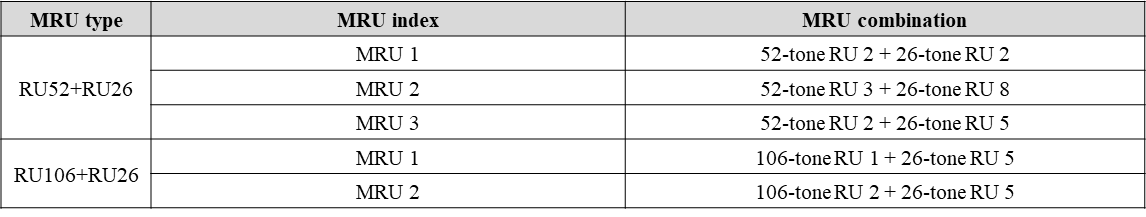 	Discussion:	C: I think you should defer this SP and run it in the PHY session.	A: SP deferred.	SP7: Do you support that EHT Trigger frame includes 9-bit RU Allocation subfield?2 bits of [X1 X0] are used to indicate the location of channel that RU allocation applies.7 bits of [X8 - X2] are used to indicate RU or multi-RU assignment.Discussion:C: We have now allocation with holes. I don’t like to have the 2 bits like this.A: Ok.C: What’s the meaning of this 2 bits?A: What about removing the two sub-bullets?C: That should work. 9 bits should be ok.C: I’m not sure 9 bits is ok, I think we need 8 bits.Straw poll deferred.831r2, “Trigger Frame for Frequency-domain A-PPDU Support” – will be dropped.840r2, to be r3, “Backward compatible EHT trigger frame” – Ming Gan (Huawei)SP1: Do you agree that the Trigger frame can be used to solicit the TB PPDU from both the HE STA(s) and EHT STA(s)?Discussion:C: Can you change it to “one” Trigger frame?A: Ok.C: Can you change “one” to “the same”?A: Ok.New text: Do you agree that the same Trigger frame can be used to solicit the TB PPDU from both the HE STA(s) and EHT STA(s)?Result: Yes/No/Abstain/No-answer: 94/5/21/71SP2: Do you agree to keep the User Info field with at least one reserved bit in the Trigger frame in R1?Discussion:C: Do you refer to the reserved bit, or an extra bit?A: We can discuss that later.C: Can you add a note: “No reserved bit in AI12 field”.A: Ok.C: Can you also add the “Not counting the reserved bit in the Trigger Dependent User Info field of the Basic Trigger frame.A: Ok. New text: Do you agree to keep the User Info field with at least one reserved bit in the Trigger frame in R1?No reserved bit in AID12 field and not counting the reserved bit in the Trigger Dependent User Info field of the Basic Trigger frame.Result: Y/N/A/No-answer: 45/37/41/67	SP3: Do you agree to optionally include a special User Info starting with a special AID in the Trigger frame in R1?	Discussion:	C: Based on the discussion in the PHY group yesterday where it was concluded that puncturing is not included, we may not need so many bits anymore. Have you considered that? Can you phrase the actual purpose of those bits in a note?	A: Let’s prepare this straw poll offline and run it next time.	SP5: Do you agree to have one unified RU allocation table (for both SU and MU) for the RU allocation field in the User Info field of the Trigger frame in R1?	Result: Yes/No/Abstain/No-answer: 70/11/31/78	SP4: Do you agree to include an EHT/HE indicatioen per 80 MHz in the common part of the Trigger Frame, indicating to the EHT STA whether to transmit an HE or EHT TB PPDU in R1?	Discussion:	C: I personally need more time to study this. So I would prefer to have some time to think about it.	A: Ok.1192r1, “TB PPDU Format Signaling in Trigger Frame” – Geonjung Ko (WILUS)SP1: Do you support that a Trigger frame includes the signalling that indicates TB PPDU format to be used.Which of fields between Common Info field and User Info field includes the signalling is TBD.Discussion:C: Is this for all EHT STAs or is it per EHT STA.A: For now it is open for discussion.Result: Yes/No/Abstain/No-answer: 56/16/38/75SP3: Do you support that an AP may allocate an RA-RU to solicit a response in an EHT TB PPDU?Result: Yes/No/Abstain/No-answer: 55/10/52/67SP4: Do you support that 11be defines the operation that enables the following:When an AP allocaten an RA-RU to solicit a response in an EHT TB PPDU, an HE TB PPDU shall not be transmitted on the RA-RU.Discussion:C: Is this single-RU or different RUs? Adjourned at 12:59.Appendix 1Motion 132Note that IMAT registration does not affect the outcome of the result.Calculated Results          : 59Y, 37N, 43A, [61%]Amended Results             : 59Y, 35N, 40A, [62%]Amended Results [INCL. IMAT]: 54Y, 26N, 34A, [67%]------------------------------------------------------------------------------------------  [V] Subir Perspecta Labs                           |   |   | X |  IMAT-YES  [V] Wook Bong Lee Samsung                          | X |   |   |  IMAT-NO  [V] Duncan Ho Qualcomm                             |   |   | X |  IMAT-YES  [V] Eunsung Park LGE                               |   |   | X |  IMAT-YES  [V] Massinissa Lalam Sagemcom                      | X |   |   |  IMAT-YES  [V] Rui Yang [InterDigital]                        |   |   | X |  IMAT-YES  [V] Junghoon Suh Huawei                            |   | X |   |  IMAT-NO  [V] Bin Tian Qualcomm                              |   |   | X |  IMAT-YES  Kiran Rege, Perspecta Labs                         |   |   | X |  INVALID VOTE: NO MATCH FOUND!  [V] Yonggang Fang ZTE TX                           | X |   |   |  IMAT-YES  [V] Prabodh Varshney Nokia                         | X |   |   |  IMAT-YES  [v] kaiying lu MediaTek                            | X |   |   |  IMAT-NO  [V] James Yee, MediaTek                            | X |   |   |  IMAT-YES  [V] Chunyu Hu FB                                   |   | X |   |  IMAT-YES  [V] Young Hoon Kwon NXP                            | X |   |   |  IMAT-YES  [V] Steve Shellhammer Qualcomm                     |   |   | X |  IMAT-YES  [V] Minyoung Park Intel Corp.                      | X |   |   |  IMAT-YES  [V] laurent cariou, Intel                          | X |   |   |  IMAT-NO  [V] Lei Wang Futurewei                             |   | X |   |  IMAT-YES  [V] Po-Kai Huang Intel                             |   |   | X |  IMAT-YES  [V] Yujin Noh Newracom                             |   |   | X |  IMAT-NO  [V] dibakar das Intel                              | X |   |   |  IMAT-YES  [V] Na Chen, MaxLinear                             |   |   | X |  IMAT-YES  [V] Jianwei Bei NXP                                |   |   | X |  IMAT-YES  [V] Jeremy Foland, Broadcom                        | X |   |   |  IMAT-YES  [V] Yan Xin Huawei                                 |   | X |   |  IMAT-YES  [V] Yan ZhangNXP                                   | X |   |   |  IMAT-YES  [V] Al Petrick Interdigital                        |   |   | X |  IMAT-NO  [V] Thomas Pare Mediatek                           | X |   |   |  IMAT-YES  [V] Yongho Seok MediaTek                           | X |   |   |  IMAT-YES  [v] Zhou Lan Broadcom                              | X |   |   |  IMAT-YES  [V] Gaurav Patwardhan HPE                          | X |   |   |  IMAT-YES  [V] Song H An Independent                          |   |   | X |  IMAT-YES  [V] VK Jones Qualcomm Inc                          |   | X |   |  IMAT-NO  [V] Sameer Vermani Qualcomm                        |   | X |   |  IMAT-YES  [V] Allan Jones - Activision                       |   |   | X |  IMAT-YES  [V] Shubhodeep Adhikari Broadcom                   | X |   |   |  IMAT-YES  [V]Chenchen LIU Huawei                             |   | X |   |  IMAT-YES  [V]-XIANDONG DONG XIAOMI                           |   | X |   |  IMAT-YES  [V] Ming GanHuawei                                 |   | X |   |  IMAT-NO  [V] Kazuto Yano ATR                                | X |   |   |  IMAT-YES  [V] Harry Hao Wang Tencent                         |   |   | X |  IMAT-YES  [V] BO SUN                                         | X |   |   |  IMAT-YES	[ZTE]  [V] Jason Yuchen Guo Huawei                        |   | X |   |  IMAT-YES  [V] Yifan Zhou Huawei                              |   | X |   |  IMAT-YES  [V] Ryuichi Hirata Sony                            |   | X |   |  IMAT-NO  [V} Sachin Godbole Broadcom                        | X |   |   |  IMAT-YES  [V] Der-Zheng Liu Realtek                          |   | X |   |  IMAT-YES  [V] Hongjia Su Huawei                              |   | X |   |  IMAT-YES  [V]Hanseul Hong WILUS                              |   | X |   |  IMAT-YES  [V] Ross Jian Yu Huawei                            |   | X |   |  IMAT-YES  [V] Frank Hsu Mediatek                             | X |   |   |  IMAT-YES  [V] Sindhu Verma Broadcom                          | X |   |   |  IMAT-YES  [V] Wei Lin Huawei                                 |   | X |   |  IMAT-YES  [V] Lei Huang OPPO                                 |   |   | X |  IMAT-YES  [v] Girish Madpuwar broadcom                       | X |   |   |  IMAT-YES  [V] Rojan Chitrakar Panasonic                      | X |   |   |  IMAT-YES  [V] Glenn Hu Tencent                               |   |   | X |  IMAT-YES  [V] David Yang Huawei                              |   | X |   |  IMAT-NO  [V] Dennis Sundman, Ericsson                       |   |   | X |  IMAT-YES  Dieter Smely KAPSCH                                |   |   | X |  INVALID VOTE: NO MATCH FOUND!  [V] Albert Bredewoud Broadcom                      | X |   |   |  IMAT-YES  [V] Genadiy Tsodik Huawei                          |   | X |   |  IMAT-YES  [V] Stephane Baron Canon                           | X |   |   |  IMAT-YES  [V] Shimi Shilo Huawei                             |   | X |   |  IMAT-YES  [V] Thomas Handte Sony                             | X |   |   |  IMAT-YES  [V] Ilya Levitsky IITP RAS                         |   | X |   |  IMAT-YES  [V] David Boldy Broadcom                           | X |   |   |  IMAT-YES  [V] Assaf Kasher Qualcomm                          |   |   | X |  IMAT-YES  [NV] Mehmet Ali IMU; VESTEL                        |   | X |   |  INVALID VOTE: NO MATCH FOUND!  [V] Miguel Lopez Ericsson                          |   |   | X |  IMAT-YES  [V] Patrice NEZOU Canon                            |   |   | X |  IMAT-YES  [V] Geert Awater Qualcomm                          |   |   | X |  IMAT-YES  [V] Oded Redlich Huawei                            |   | X |   |  IMAT-YES  [V] Allert van Zelst Qualcomm                      |   |   | X |  IMAT-YES  [V] Jonas Sedin Ericsson                           |   | X |   |  IMAT-YES  [V] Richard Van Nee Qualcomm                       |   | X |   |  IMAT-NO  [V] Evgeny Khorov IITP RAS                         |   | X |   |  IMAT-NO  [V] Osama Aboul-Magd Huawei                        |   | X |   |  IMAT-YES  [V] Jinsoo Choi LGE                                |   |   | X |  IMAT-YES  Boyce YangboHuawei                                 |   | X |   |  INVALID VOTE: NO MATCH FOUND!  [V] Dongguk Lim LGE                                |   |   | X |  IMAT-YES  [V] Yunbo Li Huawei Technologies                   |   | X |   |  IMAT-YES  [V] Myeongjin Kim Samsung                          | X |   |   |  IMAT-YES  [V] Fumihide Goto Denso                            |   |   | X |  IMAT-NO  [V]Guogang Huang Huawei                            |   | X |   |  IMAT-YES  [N] Namyeong Kim LGE                               |   |   | X |  INVALID VOTE: NON VOTER  [V]Ding Yanyi Panasonic                            | X |   |   |  IMAT-YES  [V] Tomoko Adachi Toshiba                          | X |   |   |  IMAT-YES  [V] Jeongki Kim LGE                                |   |   | X |  IMAT-YES  [V]HungTao Hsieh Mediatek                          | X |   |   |  IMAT-YES  [V] Yoshio Urabe Panasonic                         | X |   |   |  IMAT-YES  [V] Rui Du Huawei                                  |   | X |   |  IMAT-NO  [V] Insun Jang LGE                                 |   |   | X |  IMAT-YES  [V] Yasuhiko Inoue, NTT                            |   |   | X |  IMAT-NO  [V] Yoshihisa Kondo ATR                            | X |   |   |  IMAT-YES  [V]lily lv Huawei                                  |   | X |   |  IMAT-YES  Akira Kishida NTT                                  |   | X |   |  IMAT-YES  [V]Chenhe Ji Huawei                                |   | X |   |  IMAT-YES  [V] Rob Sun Huawei                                 |   | X |   |  IMAT-NO  [V] Mineo Takai, Space-Time Engineering            |   |   | X |  IMAT-YES  [V]Mengyao Ma Huawei                               |   | X |   |  IMAT-YES  [V] Yusuke Tanaka Sony                             |   |   | X |  IMAT-YES  [V]Xin Zuo Tencent                                 | X |   |   |  IMAT-YES  [V] Sanghyun Kim WILUS                             | X |   |   |  IMAT-YES  [V] Sigurd Schelstraete Quantenna                  |   |   | X |  IMAT-NO  [V] Liwen Chu NXP                                  | X |   |   |  IMAT-YES  [V] Youhan Kim Qualcomm                            |   |   | X |  IMAT-YES  [V] Sang Kim LGE                                   |   |   | X |  IMAT-YES  [V] Ron Porat Broadcom                             | X |   |   |  IMAT-YES  [V] Matthew Fischer Broadcom                       | X |   |   |  IMAT-YES  [V]Jarkko Kneckt Apple                             | X |   |   |  IMAT-NO  [V] Li-Hsiang Sun interdigital                     |   |   | X |  IMAT-YES  [V] Rui Cao NXP                                    | X |   |   |  IMAT-YES  [V] Srinivas Kandala Samsung                       | X |   |   |  IMAT-YES  [V] Mohamed Abouelseoud Sony                       |   |   | X |  IMAT-YES  [V] Ruchen Duan Samsung                            | X |   |   |  IMAT-NO  [V] Qi Wang Apple                                  | X |   |   |  IMAT-YES  [V] Chao-Chun Wang MediaTek                        | X |   |   |  IMAT-YES  [V] Cheng Chen Intel                               | X |   |   |  IMAT-YES  [V] Chris Young Broadcom                           | X |   |   |  IMAT-YES  [V] Payam Torab Facebook                           |   |   | X |  IMAT-NO  [V] Joseph Levy InterDigital                       |   |   | X |  IMAT-YES  [V] Ali Raissinia Qualcomm                         |   |   | X |  IMAT-YES  [V] Dmitry Akhmetov, Intel                         |   |   | X |  IMAT-YES  [V] Yanjun Sun Qualcomm                            |   |   | X |  IMAT-YES  [V] Nehru Bhandaru Broadcom                        | X |   |   |  IMAT-YES  [V] Rethna Pulikkoonattu Broadcom                  | X |   |   |  IMAT-YES  [V] Robert Stacey, Intel                           | X |   |   |  IMAT-YES  [V] kiwin PALM {BRCM                               | X |   |   |  IMAT-YES  Vinko Erceg                                        | X |   |   |  IMAT-YES	[Broadcom]  [V] Yong Liu Apple                                 | X |   |   |  IMAT-YES  [V] AN NGUYEN DHS                                  | X |   |   |  IMAT-YES  [V] YongjiangJohn Yi Futurewei                     |   | X |   |  IMAT-YES  [V] Bill Carney Sony                               | X |   |   |  IMAT-YES  [V]Liuming LuZTE                                   | X |   |   |  IMAT-YES  [V] paul cheng MediaTek                            | X |   |   |  IMAT-YES  [V] Peyush Agarwal Broadcom                        | X |   |   |  IMAT-YES  [V] Mao Yu NXP                                     | X |   |   |  IMAT-YESTGbe 2020 September to November teleconference minutesTGbe 2020 September to November teleconference minutesTGbe 2020 September to November teleconference minutesTGbe 2020 September to November teleconference minutesTGbe 2020 September to November teleconference minutesDate:  2020-09-16Date:  2020-09-16Date:  2020-09-16Date:  2020-09-16Date:  2020-09-16Author(s):Author(s):Author(s):Author(s):Author(s):NameAffiliationAddressPhoneemailDennis SundmanEricssondennis.sundman@ericsson.comNot UploadedUploadedAnd PresentedAnd Passed StrawPoll1320, 1274, 1332, 1333, 1407, 1409, 1434, 1408, 1440, 1445, 1411, 1431.1309, 1336, 1395 (III), 1292.1256r3, 1255r4, 1272r1, 1261r1, 1291r12, 1271r7, 1275r4, 1270r4, 1300r8, 1299r6, 1359r4, 1353r5, 1309r5 (I, II), 1281r4Not UploadedUploadedAnd PresentedAnd Passed StrawPoll1319, 1351, 1403, 1404, 1447, 1448, 1452, 1307, 1462, 1464, 1466, 1480, 1479, 1494, 1495.1315.1293r1, 1295r1, 1160r4, 1327r1, 1153r3, 1260r4, 1349r3, 1231r3, 1252r2, 1253r6, 1254r6, 1229r3, 1294r4, 1329r2, 1290r3, 1276r7, 1371r4, 1338r6, 1339r5, 1337r3, 1340r2.